An example to guide the short articles to be submitted for the special volume dedicated to the XI CNG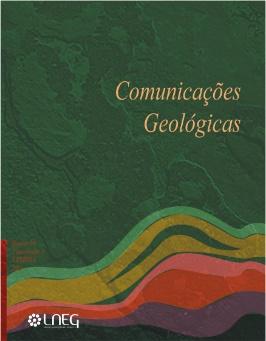 Um exemplo para orientar os artigos curtos a submeter para o volume especial dedicado ao XI CNGP.A. Dinis 1,2*, F.C. Lopes 2DOI: https://doi.org/XXXXXXXRecebido em XX/XX/20XX / Aceite em XX/XX/20XXPublicado online em junho de 2021© 202X LNEG – Laboratório Nacional de Energia e Geologia IP Abstract: Bla bla bla, bla ble, bla baba. Bla bleb bli blo blu, blab lo bu, b aba. A li ba ba, blab la. Bla bla ba. Bla bla bla, bla ble, bla b aba. Bla bleb bli blo blu, blab lo bu, b aba. A li ba ba, blab la. Bla bla ba. Bla bla bla, bla ble, bla b aba. Bla bleb bli blo blu, blab lo bu, b aba. A li ba ba, blab la. Bla bla ba. Bla bla bla, bla ble, bla baba. Bla bleb bli blo blu, blab lo bu, b aba. A li ba ba, blab la. Bla bla ba. Bla bla bla, bla ble, bla baba. Bla bleb bli blo blu, blab lo bu, b aba. A li ba ba, blab la. Bla bla ba. Bla bla bla, bla ble, bla baba. Bla bleb bli blo blu, blab lo bu, b aba. A li ba ba, blab la. Bla bla ba. Bla bla bla, bla ble, bla baba. Bla bleb bli blo blu, blab lo bu, b aba. A li ba ba, blab la. Bla bla ba. Bla bla bla, bla ble, bla baba. Bla bleb bli blo blu, blab lo bu, b aba. A li ba ba, blab la. Bla bla ba.Keywords: inquisitio, geologia, Lusitania, opes minerales, humanitas.Resumo: Bla bla bla, bla ble, bla baba. Bla bleb bli blo blu, blab lo bu, b aba. A li ba ba, blab la. Bla bla ba. Bla bla bla, bla ble, bla b aba. Bla bleb bli blo blu, blab lo bu, b aba. A li ba ba, blab la. Bla bla ba. Bla bla bla, bla ble, bla b aba. Bla bleb bli blo blu, blab lo bu, b aba. A li ba ba, blab la. Bla bla ba. Bla bla bla, bla ble, bla baba. Bla bleb bli blo blu, blab lo bu, b aba. A li ba ba, blab la. Bla bla ba. Bla bla bla, bla ble, bla baba. Bla bleb bli blo blu, blab lo bu, b aba. A li ba ba, blab la. Bla bla ba. Bla bla bla, bla ble, bla baba. Bla bleb bli blo blu, blab lo bu, b aba. A li ba ba, blab la. Bla bla ba. Bla bla bla, bla ble, bla baba. Bla bleb bli blo blu, blab lo bu, b aba. A li ba ba, blab la. Bla bla ba. Bla bla bla, bla ble, bla baba. Bla bleb bli blo blu, blab lo bu, b aba. A li ba ba, blab la. Bla bla ba.Palavras-chave: rannsachadh, geòlas, Lusitania, goireasan mèinnearach, daonnachd.1 Department of XXXX, XXX University, FULL ADDRESS.2 Museo XXXX, FULL ADDRESS.* Corresponding author / Autor correspondente: XXX@XXX.XX1. IntroductionBla bla bla, bla ble, bla baba. Bla bleb bli blo blu, blab lo bu, b aba. A li ba ba, blab la. Bla bla ba. Bla bla bla, bla ble, bla b aba. Bla bleb bli blo blu, blab lo bu, b aba. A li ba ba, blab la. Bla bla ba. Bla bla bla, bla ble, bla b aba. Bla bleb bli blo blu, blab lo bu, b aba. A li ba ba, blab la. Bla bla ba. Bla bla bla, bla ble, bla baba. Bla bleb bli blo blu, blab lo bu, b aba. A li ba ba, blab la. Bla bla ba. Bla bla bla, bla ble, bla baba. Bla bleb bli blo blu, blab lo bu, b aba. A li ba ba, blab la. Bla bla ba. Bla bla bla, bla ble, bla baba. Bla bleb bli blo blu, blab lo bu, b aba. A li ba ba, blab la. Bla bla ba. Bla bla bla, bla ble, bla baba. Bla bleb bli blo blu, blab lo bu, b aba. A li ba ba, blab la. Bla bla ba. Bla bla bla, bla ble, bla baba. Bla bleb bli blo blu, blab lo bu, b aba. A li ba ba, blab la. Bla bla ba.A li ba ba, blab la. Bla bla ba. Bla bla bla, bla ble, bla baba. Bla bleb bli blo blu, blab lo bu, b aba. A li ba ba, blab la. Bla bla ba. Bla bla bla, bla ble, bla baba. Bla bleb bli blo blu, blab lo bu, b aba. A li ba ba, blab la. Bla bla ba. Bla bla bla, bla ble, bla b aba. Bla bleb bli blo blu, blab lo bu, b aba. A li ba ba, blab la. Bla bla ba. Bla bla bla, bla ble, bla b aba. Bla bleb bli blo blu, blab lo bu, b aba. A li ba ba, blab la. Bla bla ba. Bla bla bla, bla ble, bla baba. Bla bleb bli blo blu, blab lo bu, b aba. A li ba ba, blab la. Bla bla ba. Bla bla bla, bla ble, bla baba. Bla bleb bli blo blu, blab lo bu, b aba. A li ba ba, blab la. Bla bla ba. Bla bla bla, bla ble, bla baba. Bla bleb bli blo blu, blab lo bu, b aba. A li ba ba, blab la. Bla bla ba. Bla bla bla, bla ble, bla baba. Bla bleb bli blo blu, blab lo bu, b aba. A li ba ba, blab la. Bla bla ba. Bla bla bla, bla ble, bla baba. Bla bleb bli blo blu, blab lo bu, b aba. A li ba ba, blab la. Bla bla ba. Bla bleb bli blo blu, blab lo bu, b aba. A li ba ba, blab la. Bla bla ba. Bla bla bla, bla ble, bla b aba. Bla bleb bli blo blu, blab lo bu, b aba.2. Geological settingA li ba ba, blab la. Bla bla ba. Bla bla bla, bla ble, bla baba. Bla bleb bli blo blu, blab lo bu, b aba. A li ba ba, blab la. Bla bla ba. Bla bla bla, bla ble, bla baba. Bla bleb bli blo blu, blab lo bu, b aba. A li ba ba, blab la. Bla bla ba. Bla bleb bli blo blu, blab lo bu, b aba. A li ba ba, blab la. Bla bla ba. Bla bla bla, bla ble, bla b aba. Bla bleb bli blo blu, blab lo bu, b aba. A li ba ba, blab la. Bla bla ba. Bla bla bla, bla ble, bla baba. Bla bleb bli blo blu, blab lo bu, b aba. A li ba ba, blab la. Bla bla ba. Bla bla bla, bla ble, bla baba. Bla bleb bli blo blu, blab lo bu, b aba. A li ba ba, blab la. Bla bla ba. Bla bla bla, bla ble, bla b aba. Bla bleb bli blo blu, blab lo bu, b aba. A li ba ba, blab la. Bla bla ba. Bla bla bla, bla ble, bla b aba. Bla bleb bli blo blu, blab lo bu, b aba. A li ba ba, blab la. Bla bla ba. Bla bla bla, bla ble, bla baba. Bla bleb bli blo blu, blab lo bu, b aba. A li ba ba, blab la. Bla bla ba. Bla bla bla, bla ble, bla baba. Bla bleb bli blo blu, blab lo bu, b aba. A li ba ba, blab la. Bla bla ba. Bla bla bla, bla ble, bla baba. Bla bleb bli blo blu, blab lo bu, b aba. A li ba ba, blab la. Bla bla ba. Bla bla bla, bla ble, bla baba. Bla bleb bli blo blu, blab lo bu, b aba. A li ba ba, blab la. Bla bla ba. Bla bla bla, bla ble, bla baba. Bla bleb bli blo blu, blab lo bu, b aba. A li ba ba, blab la. Bla bla ba.Bla bla bla, bla ble, bla baba. Bla bleb bli blo blu, blab lo bu, b aba. A li ba ba, blab la. Bla bla ba. Bla bla bla, bla ble, bla b aba. Bla bleb bli blo blu, blab lo bu, b aba. A li ba ba, blab la. Bla bla ba. Bla bla bla, bla ble, bla b aba. Bla bleb bli blo blu, blab lo bu, b aba. A li ba ba, blab la. Bla bla ba. Bla bla bla, bla ble, bla baba. Bla bleb bli blo blu, blab lo bu, b aba. A li ba ba, blab la. Bla bla ba. Bla bla bla, bla ble, bla baba. Bla bleb bli blo blu, blab lo bu, b aba. A li ba ba, blab la. Bla bla ba. Bla bla bla, bla ble, bla baba. Bla bleb bli blo blu, blab lo bu, b aba. A li ba ba, blab la. Bla bla ba. Bla bla bla, bla ble, bla baba. Bla bleb bli blo blu, blab lo bu, b aba. A li ba ba, blab la. Bla bla ba. Bla bla bla, bla ble, bla baba. Bla bleb bli blo blu, blab lo bu, b aba. A li ba ba, blab la. Bla bla ba.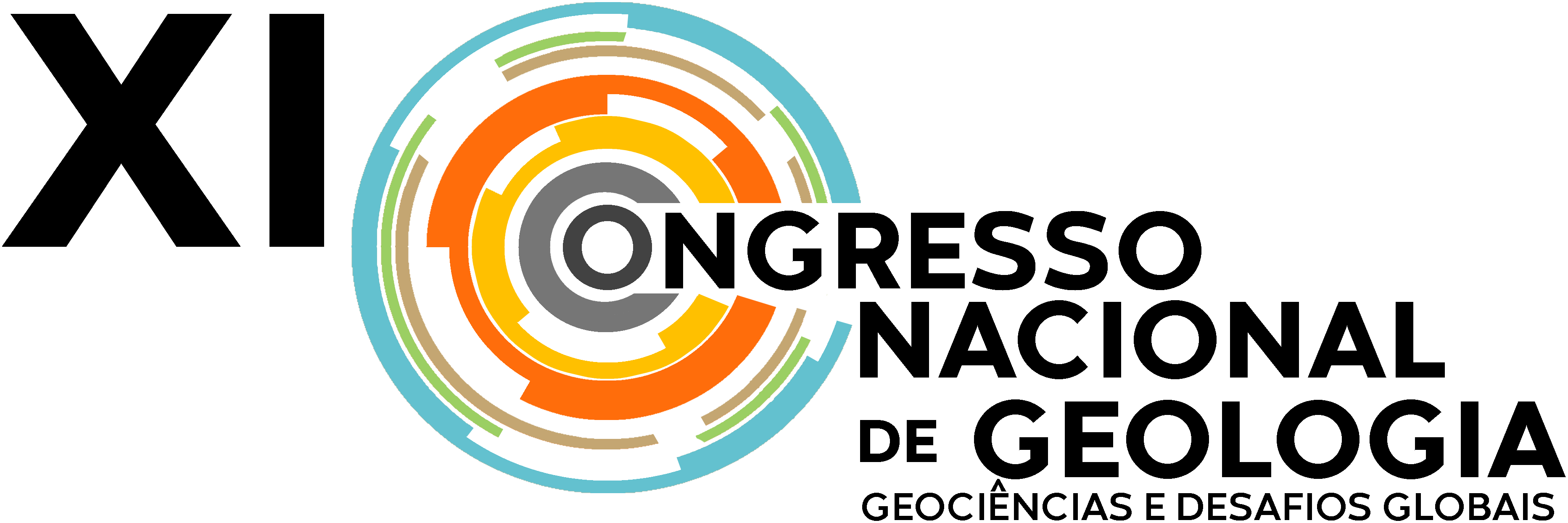 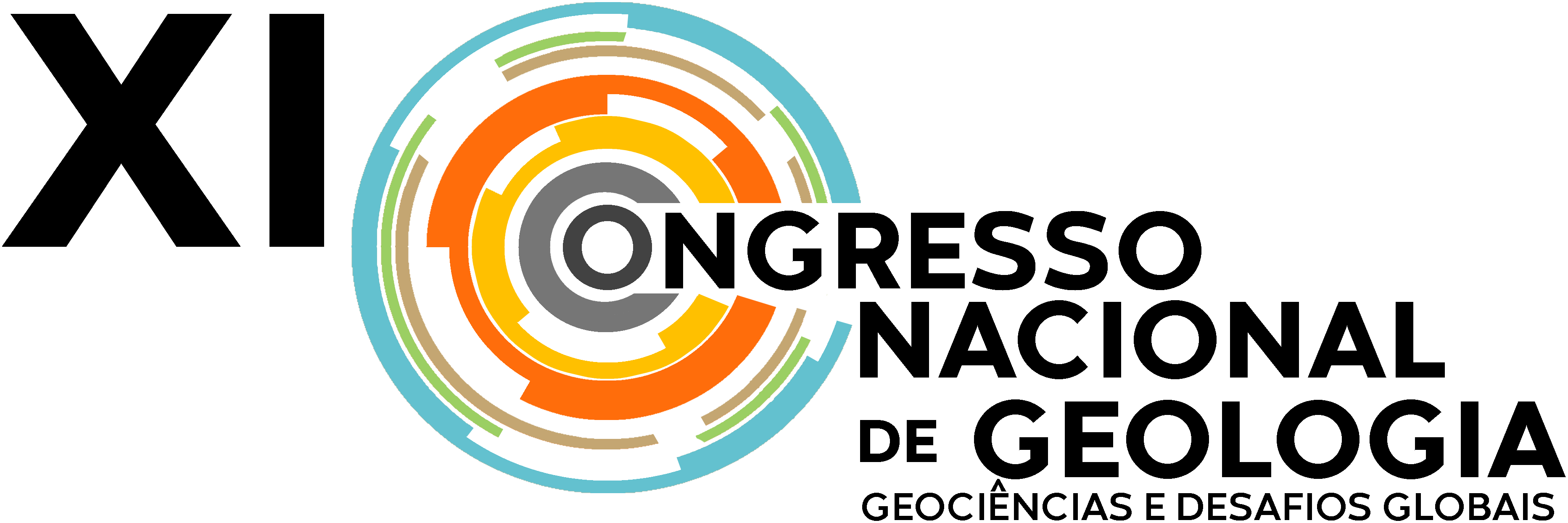 A li ba ba, blab la. Bla bla ba. Bla bla bla, bla ble, bla baba. Bla bleb bli blo blu, blab lo bu, b aba. A li ba ba, blab la. Bla bla ba. Bla bla bla, bla ble, bla baba. Bla bleb bli blo blu, blab lo bu, b aba. A li ba ba, blab la. Bla bla ba. Bla bla bla, bla ble, bla b aba. Bla bleb bli blo blu, blab lo bu, b aba. A li ba ba, blab la. Bla bla ba. Bla bla bla, bla ble, bla b aba. Bla bleb bli blo blu, blab lo bu, b aba. A li ba ba, blab la. Bla bla ba. Bla bla bla, bla ble, bla baba. Bla bleb bli blo blu, blab lo bu, b aba. A li ba ba, blab la. Bla bla ba. Bla bla bla, bla ble, bla baba. Bla bleb bli blo blu, blab lo bu, b aba. A li ba ba, blab la. Bla bla ba. Bla bla bla, bla ble, bla baba. Bla bleb bli blo blu, blab lo bu, b aba. A li ba ba, blab la. Bla bla ba. Bla bla bla, bla ble, bla baba. Bla bleb bli blo blu, blab lo bu, b aba. A li ba ba, blab la. Bla bla ba. Bla bla bla, bla ble, bla baba. Bla bleb bli blo blu, blab lo bu, b aba. A li ba ba, blab la. Bla bla ba. Bla bleb bli blo blu, blab lo bu, b aba. A li ba ba, blab la. Bla bla ba. Bla bla bla, bla ble, bla b aba. Bla bleb bli blo blu, blab lo bu, b aba. Bla bleb bli blo blu, blab lo bu, b aba. A li ba ba, blab la. Bla bla ba. Bla bla bla, bla ble, bla b aba. Bla bleb bli blo blu, blab lo bu, b aba.3. Material and methodsBla bla bla, bla ble, bla baba. Bla bleb bli blo blu, blab lo bu, b aba. A li ba ba, blab la. Bla bla ba. Bla bla bla, bla ble, bla b aba. Bla bleb bli blo blu, blab lo bu, b aba. A li ba ba, blab la. Bla bla ba. Bla bla bla, bla ble, bla b aba. Bla bleb bli blo blu, blab lo bu, b aba. A li ba ba, blab la. Bla bla ba. Bla bla bla, bla ble, bla baba. Bla bleb bli blo blu, blab lo bu, b aba. A li ba ba, blab la. Bla bla ba. Bla bla bla, bla ble, bla baba. Bla bleb bli blo blu, blab lo bu, b aba. A li ba ba, blab la. Bla bla ba. Bla bla bla, bla ble, bla baba. Bla bleb bli blo blu, blab lo bu, b aba. A li ba ba, blab la. Bla bla ba. Bla bla bla, bla ble, bla baba. Bla bleb bli blo blu, blab lo bu, b aba. A li ba ba, blab la. Bla bla ba. Bla bla bla, bla ble, bla baba. Bla bleb bli blo blu, blab lo bu, b aba. A li ba ba, blab la. Bla bla ba.A li ba ba, blab la. Bla bla ba. Bla bla bla, bla ble, bla baba. Bla bleb bli blo blu, blab lo bu, b aba. A li ba ba, blab la. Bla bla ba. Bla bla bla, bla ble, bla baba. Bla bleb bli blo blu, blab lo bu, b aba. A li ba ba, blab la. Bla bla ba. Bla bla bla, bla ble, bla b aba. Bla bleb bli blo blu, blab lo bu, b aba. A li ba ba, blab la. Bla bla ba. Bla bla bla, bla ble, bla b aba. Bla bleb bli blo blu, blab lo bu, b aba. A li ba ba, blab la. Bla bla ba. Bla bla bla, bla ble, bla baba. Bla bleb bli blo blu, blab lo bu, b aba. A li ba ba, blab la. Bla bla ba. Bla bla bla, bla ble, bla baba. Bla bleb bli blo blu, blab lo bu, b aba. A li ba ba, blab la. Bla bla ba. Bla bla bla, bla ble, bla baba. Bla bleb bli blo blu, blab lo bu, b aba. A li ba ba, blab la. Bla bla ba. Bla bla bla, bla ble, bla baba. Bla bleb bli blo blu, blab lo bu, b aba. A li ba ba, blab la. Bla bla ba. Bla bla bla, bla ble, bla baba. Bla bleb bli blo blu, blab lo bu, b aba. A li ba ba, blab la. Bla bla ba. Bla bleb bli blo blu, blab lo bu, b aba. A li ba ba, blab la. Bla bla ba. Bla bla bla, bla ble, bla b aba. Bla bleb bli blo blu, blab lo bu, b aba.4. ResultsA li ba ba, blab la. Bla bla ba. Bla bla bla, bla ble, bla baba. Bla bleb bli blo blu, blab lo bu, b aba. A li ba ba, blab la. Bla bla ba. Bla bla bla, bla ble, bla baba. Bla bleb bli blo blu, blab lo bu, b aba. A li ba ba, blab la. Bla bla ba. Bla bla bla, bla ble, bla b aba. Bla bleb bli blo blu, blab lo bu, b aba. A li ba ba, blab la. Bla bla ba. Bla bla bla, bla ble, bla b aba. Bla bleb bli blo blu, blab lo bu, b aba. A li ba ba, blab la. Bla bla ba. Bla bla bla, bla ble, bla baba. Bla bleb bli blo blu, blab lo bu, b aba. A li ba ba, blab la. Bla bla ba. Bla bla bla, bla ble, bla baba. Bla bleb bli blo blu, blab lo bu, b aba. A li ba ba, blab la. Bla bla ba. Bla bla bla, bla ble, bla baba. Bla bleb bli blo blu, blab lo bu, b aba. A li ba ba, blab la. Bla bla ba. Bla bla bla, bla ble, bla baba. Bla bleb bli blo blu, blab lo bu, b aba. A li ba ba, blab la. Bla bla ba. Bla bla bla, bla ble, bla baba. Bla bleb bli blo blu, blab lo bu, b aba. A li ba ba, blab la. Bla bla ba. Bla bleb bli blo blu, blab lo bu, b aba. A li ba ba, blab la. Bla bla ba. Bla bla bla, bla ble, bla b aba. Bla bleb bli blo blu, blab lo bu, b aba.A li ba ba, blab la. Bla bla ba. Bla bla bla, bla ble, bla baba. Bla bleb bli blo blu, blab lo bu, b aba. A li ba ba, blab la. Bla bla ba. Bla bla bla, bla ble, bla baba. Bla bleb bli blo blu, blab lo bu, b aba. A li ba ba, blab la. Bla bla ba. Bla bla bla, bla ble, bla b aba. Bla bleb bli blo blu, blab lo bu, b aba. A li ba ba, blab la. Bla bla ba. Bla bla bla, bla ble, bla b aba. Bla bleb bli blo blu, blab lo bu, b aba. A li ba ba, blab la. Bla bla ba. Bla bla bla, bla ble, bla baba. Bla bleb bli blo blu, blab lo bu, b aba. A li ba ba, blab la. Bla bla ba. Bla bla bla, bla ble, bla baba. Bla bleb bli blo blu, blab lo bu, b aba. A li ba ba, blab la. Bla bla ba. Bla bla bla, bla ble, bla baba. Bla bleb bli blo blu, blab lo bu, b aba. A li ba ba, blab la. Bla bla ba. Bla bla bla, bla ble, bla baba. Bla bleb bli blo blu, blab lo bu, b aba. A li ba ba, blab la. Bla bla ba. Bla bla bla, bla ble, bla baba. Bla bleb bli blo blu, blab lo bu, b aba. A li ba ba, blab la. Bla bla ba. Bla bleb bli blo blu, blab lo bu, b aba. A li ba ba, blab la. Bla bla ba. Bla bla bla, bla ble, bla b aba. Bla bleb bli blo blu, blab lo bu, b aba.5. DiscussionA li ba ba, blab la. Bla bla ba. Bla bla bla, bla ble, bla baba. Bla bleb bli blo blu, blab lo bu, b aba. A li ba ba, blab la. Bla bla ba. Bla bla bla, bla ble, bla baba. Bla bleb bli blo blu, blab lo bu, b aba. A li ba ba, blab la. Bla bla ba. Bla bla bla, bla ble, bla baba. Bla bleb bli blo blu, blab lo bu, b aba. A li ba ba, blab la. Bla bla ba. Bla bla bla, bla ble, bla baba. Bla bleb bli blo blu, blab lo bu, b aba. A li ba ba, blab la. Bla bla ba. Bla bla bla, bla ble, bla baba. Bla bleb bli blo blu, blab lo bu, b aba. A li ba ba, blab la. Bla bla ba. A li ba ba, blab la. Bla bla ba. Bla bla bla, bla ble, bla baba. Bla bleb bli blo blu, blab lo bu, b aba. A li ba ba, blab la. Bla bla ba. Bla bla bla, bla ble, bla baba. Bla bleb bli blo blu, blab lo bu, b aba. A li ba ba, blab la. Bla bla ba. Bla bla bla, bla ble, bla b aba. Bla bleb bli blo blu, blab lo bu, b aba. A li ba ba, blab la. Bla bla ba. Bla bla bla, bla ble, bla b aba. Bla bleb bli blo blu, blab lo bu, b aba. A li ba ba, blab la. Bla bla ba. Bla bla bla, bla ble, bla baba. Bla bleb bli blo blu, blab lo bu, b aba. A li ba ba, blab la. Bla bla ba. Bla bla bla, bla ble, bla baba. Bla bleb bli blo blu, blab lo bu, b aba. A li ba ba, blab la. Bla bla ba. Bla bla bla, bla ble, bla baba. Bla bleb bli blo blu, blab lo bu, b aba. A li ba ba, blab la. Bla bla ba. Bla bla bla, bla ble, bla baba. Bla bleb bli blo blu, blab lo bu, b aba. A li ba ba, blab la. Bla bla ba. Bla bla bla, bla ble, bla baba. Bla bleb bli blo blu, blab lo bu, b aba. A li ba ba, blab la. Bla bla ba. Bla bleb bli blo blu, blab lo bu, b aba. A li ba ba, blab la. Bla bla ba. Bla bla bla, bla ble, bla b aba. Bla bleb bli blo blu, blab lo bu, b aba.A li ba ba, blab la. Bla bla ba. Bla bla bla, bla ble, bla baba. Bla bleb bli blo blu, blab lo bu, b aba. A li ba ba, blab la. Bla bla ba. Bla bla bla, bla ble, bla baba. Bla bleb bli blo blu, blab lo bu, b aba. A li ba ba, blab la. Bla bla ba. Bla bla bla, bla ble, bla b aba. Bla bleb bli blo blu, blab lo bu, b aba. A li ba ba, blab la. Bla bla ba. Bla bla bla, bla ble, bla b aba. Bla bleb bli blo blu, blab lo bu, b aba. A li ba ba, blab la. Bla bla ba. Bla bla bla, bla ble, bla baba. Bla bleb bli blo blu, blab lo bu, b aba. A li ba ba, blab la. Bla bla ba. Bla bla bla, bla ble, bla baba. Bla bleb bli blo blu, blab lo bu, b aba. A li ba ba, blab la. Bla bla ba. Bla bla bla, bla ble, bla baba. Bla bleb bli blo blu, blab lo bu, b aba. A li ba ba, blab la. Bla bla ba. Bla bla bla, bla ble, bla baba. Bla bleb bli blo blu, blab lo bu, b aba. A li ba ba, blab la. Bla bla ba. Bla bla bla, bla ble, bla baba. Bla bleb bli blo blu, blab lo bu, b aba. A li ba ba, blab la. Bla bla ba. A li ba ba, blab la. Bla bla ba. Bla bla bla, bla ble, bla baba. Bla bleb bli blo blu, blab lo bu, b aba. A li ba ba, blab la. Bla bla ba. Bla bla bla, bla ble, bla baba. Bla bleb bli blo blu, blab lo bu, b aba. A li ba ba, blab la. Bla bla ba. Bla bla bla, bla ble, bla b aba. Bla bleb bli blo blu, blab lo bu, b aba. A li ba ba, blab la. Bla bla ba. Bla bla bla, bla ble, bla b aba. Bla bleb bli blo blu, blab lo bu, b aba. A li ba ba, blab la. Bla bla ba. Bla bla bla, bla ble, bla baba. Bla bleb bli blo blu, blab lo bu, b aba. A li ba ba, blab la. Bla bla ba. Bla bla bla, bla ble, bla baba. Bla bleb bli blo blu, blab lo bu, b aba. A li ba ba, blab la. Bla bla ba. Bla bla bla, bla ble, bla baba. Bla bleb bli blo blu, blab lo bu, b aba. A li ba ba, blab la. Bla bla ba. Bla bla bla, bla ble, bla baba. Bla bleb bli blo blu, blab lo bu, b aba. A li ba ba, blab la. Bla bla ba. Bla bla bla, bla ble, bla baba. Bla bleb bli blo blu, blab lo bu, b aba. A li ba ba, blab la. Bla bla ba. Bla bleb bli blo blu, blab lo bu, b aba. A li ba ba, blab la. Bla bla ba. Bla bla bla, bla ble, bla b aba. Bla bleb bli blo blu, blab lo bu, b aba. Bla bleb bli blo blu, blab lo bu, b aba. A li ba ba, blab la. Bla bla ba. Bla bla bla, bla ble, bla b aba. Bla bleb bli blo blu, blab lo bu, b aba.A li ba ba, blab la. Bla bla ba. Bla bla bla, bla ble, bla baba. Bla bleb bli blo blu, blab lo bu, b aba. A li ba ba, blab la. Bla bla ba. Bla bla bla, bla ble, bla baba. Bla bleb bli blo blu, blab lo bu, b aba. A li ba ba, blab la. Bla bla ba. Bla bla bla, bla ble, bla b aba. Bla bleb bli blo blu, blab lo bu, b aba. A li ba ba, blab la. Bla bla ba. Bla bla bla, bla ble, bla b aba. Bla bleb bli blo blu, blab lo bu, b aba. A li ba ba, blab la. Bla bla ba. Bla bla bla, bla ble, bla baba. Bla bleb bli blo blu, blab lo bu, b aba. A li ba ba, blab la. Bla bla ba. Bla bla bla, bla ble, bla baba. Bla bleb bli blo blu, blab lo bu, b aba. A li ba ba, blab la. Bla bla ba. Bla bla bla, bla ble, bla baba. Bla bleb bli blo blu, blab lo bu, b aba. A li ba ba, blab la. Bla bla ba. Bla bla bla, bla ble, bla baba. Bla bleb bli blo blu, blab lo bu, b aba. A li ba ba, blab la. Bla bla ba. Bla bla bla, bla ble, bla baba. Bla bleb bli blo blu, blab lo bu, b aba. A li ba ba, blab la. Bla bla ba.Bla bleb bli blo blu, blab lo bu, b aba. A li ba ba, blab la. Bla bla ba. Bla bla bla, bla ble, bla b aba. Bla bleb bli blo blu, blab lo bu, b aba. Bla bleb bli blo blu, blab lo bu, b aba. A li ba ba, blab la. Bla bla ba. Bla bla bla, bla ble, bla b aba. Bla bleb bli blo blu, blab lo bu, b aba.6. ConclusionsA li ba ba, blab la. Bla bla ba. Bla bla bla, bla ble, bla baba. Bla bleb bli blo blu, blab lo bu, b aba. A li ba ba, blab la. Bla bla ba. Bla bla bla, bla ble, bla baba. Bla bleb bli blo blu, blab lo bu, b aba. A li ba ba, blab la. Bla bla ba. Bla bla bla, bla ble, bla baba. Bla bleb bli blo blu, blab lo bu, b aba. A li ba ba, blab la. Bla bla ba. Bla bla bla, bla ble, bla baba. Bla bleb bli blo blu, blab lo bu, b aba. A li ba ba, blab la. Bla bla ba. Bla bla bla, bla ble, bla baba. Bla bleb bli blo blu, blab lo bu, b aba. A li ba ba, blab la. Bla bla ba.Bla bla bla, bla ble, bla baba. Bla bleb bli blo blu, blab lo bu, b aba. A li ba ba, blab la. Bla bla ba. Bla bla bla, bla ble, bla baba. Bla bleb bli blo blu, blab lo bu, b aba. A li ba ba, blab la. Bla bla ba. Bla bla bla, bla ble, bla baba. Bla bleb bli blo blu, blab lo bu, b aba. A li ba ba, blab la. Bla bla ba.AcknowledgmentsBla bla bla, bla ble, bla baba. Bla bleb bli blo blu, blab lo bu, b aba. A li ba ba, blab la. Bla bla ba. Bla bla bla, bla ble, bla baba. Bla bleb bli blo blu, blab lo bu, b aba. A li ba ba, blab la. Bla bla ba. Bla bla bla, bla ble, bla baba. Bla bleb bli blo blu, blab lo bu, b aba. A li ba ba, blab la. Bla bla ba.ReferencesBrinkmann, W., 1989. Vorläufige Mitteilung über die Krokodilier-Faunen aus dem Ober-Jura (Kimmeridgium) der Kohlegrube Guimarota, bei Leiria (Portugal) un der Unter-Kreide (Barremium) von Uña (Provinz Cuenca, Spanien). Documenta Naturae, 56: 1-28.Brinkmann, W., 1992. Die krokodilier-fauna aus der Unter-Kreide (Ober-Barremium) von Uña (Provinz Cuenca, Spanien). Berliner Geowissenschaftliche Abhandlungen, 5: 1-123.Buscalioni, A. D., Ortega, F., Vasse, D., 1997. New crocodiles (Eusuchia: Alligatoroidea) from the Upper Cretaceous of southern Europe. Comptes Rendus de l’Académie des Sciences-Series IIA-Earth and Planetary Science, 325: 525–530.Gamonal, A., Granados, A., Suñer M., Santisteban, C., 2018. Vertebrate remains from the breccia level of Cañada Judía, Alpuente, Valencia, Spain. Libro de Resúmenes, XVI Encuentro de Jóvenes Investigadores en Paleontología, Zarautz, Spain, 63-66.Gamonal, A., Suñer, M., Santisteban, C., 2019. New post-cranial remains of a large teleosaurid in the Villar del Arzobispo Formation, Alpuente, Valencia, Spain. Book of Abstracts, 4th International Meeting of Early-Stage Researchers in Palaeontology, Cuenca, Spain, 27.Gilmore, C. W., 1911. A new fossil alligator from the Hell Creek beds of Montana. Proceedings of the United States National Museum, 41(1860): 297-302.Guillaume, A., Moreno-Azanza, M., Puértolas-Pascual, E., Mateus, O., 2019. Palaeobiodiversity of crocodylomorphs from the Lourinhã Formation based on the tooth record: insights into the palaeoecology of the Late Jurassic of Portugal. Zoological Journal of the Linnean Society, 189(2), 549-583. https://doi.org/10.1093/zoolinnean/zlz112Mas, R., Alonso, A., Meléndez, A., 1984. La formación Villar del Arzobispo: un ejemplo de llanuras de mareas siliciclásticas asociadas a plataformas carbonatadas. Jurásico terminal. (NW de Valencia y E de Cuenca). Publicaciones de Geología, 20: 175-188. Pauwels, O. S. G., Barr, B., Sanchez, M. L., Burger, M., 2007. Diet records for the dwarf crocodile, Osteolaemus tetraspis tetraspis in Rabi oil fields and Loango National Park, Southwestern Gabon. Hamadryad, 31(2): 258-264.Puértolas-Pascual, E., Rabal-Garcés, R., Canudo, J. I., 2015. Exceptional crocodylomorph biodiversity of ‘La Cantalera’ site (lower Barremian; Lower Cretaceous) in Teruel, Spain. Palaeontologia Electronica, 18: 1-16. https://doi.org/10.26879/514Royo-Gómez, J., 1926. Notas geológicas sobre la provincia de Valencia. Boletín de la Real Sociedad Española de Historia Natural, 26: 66-87.Royo-Torres, R., Cobos, A., Alcalá, L., 2006. A Giant European Dinosaur and a New Sauropod Clade. Science, 314(5807): 1925-1927. https://doi.org/10.1126/science.1132885Santisteban, C., Santos-Cubedo, A., 2010. Patrones de variación de facies en relación con regresiones forzadas en los depósitos de la Formación Villar del Arzobispo (Cuenca Íbero-Levantina). Comunicaciones del V Congreso Jurásico de España, V Congreso Jurásico de España, Colunga, Spain, 142-148.Suñer, M., Martín, M., 2009. Un nuevo yacimiento del tránsito Jurásico-Cretácico de Alpuente (Los Serranos, Valencia, España): resultados preliminares. Paleolusitana, 1: 441-447. Schwarz, D., Fechner, R., 2004. Lusitanisuchus, a new generic name for Lisboasaurus mitracostatus (Crocodylomorpha: Mesoeucrocodylia), with a description of new remains from the Upper Jurassic (Kimmeridgian) and Lower Cretaceous (Berriasian) of Portugal. Canadian Journal of Earth Sciences, 41: 1259-1271. https://doi.o rg/10.1139/e04-059Sweetman, S. C., Pedreira-Segade, U., Vidovic, S. U., 2015. A new bernissartiid crocodyliform from the Lower Cretaceous Wessex Formation (Wealden Group, Barremian) of the Isle of Wight, southern England. Acta Palaeontologica Polonica, 60: 257-268. https://doi.org/10.4202/app.00038.2013